HagerHet Sterrenbeeld 315215 MK	's-HertogenboschPostbus 7085201 AS	's-HertogenboschTelefoon	(073) 642 85 84info@hager.nl hager.com/nlOns kenmerk :Leveranciersverklaring 2024Datum:18 december 2023Hager Postbus 708   5201 AS  's-Hertogenbosch< name groothandel >< adres >< postcode + plaats >Leveranciersverklaring voor herhaaldelijk gebruik voor productenvan preferentiële oorsprong -  verordening (EG) Nr. 2015/2447Long term suppliers' declaration for products having preferential origin status – declaration (EC) Nr. 2015/2447Ondergetekende verklaart hierbij dat de in de “Artikellijst leveranciersverklaring Hager” vermelde goederen, die geregeld aan:I, the undersigned, declare, that the goods described below, see “Artikellijst leverancierverklaring Hager”, which are regularly supplied to:< naam groothandel > < adres >< postcode + plaats >worden geleverd, in de Europese Gemeenschap werden verkregen en voldoen aan de oorsprongsregels die van toepassing zijn in het preferentiële handelsverkeer met:and satisfy the rules of origin governing preferential trade with:EFTA (CH, IS, LI, NO), AL, BA, CA, CI, CL, DZ, EG, FO, GB, GE, GH, IL, JO, JP, KR, LB, MA, MD, ME, MK, MX,PS, SG, TN, TR*, UA, VN, XC, XK, XL, XS, ZA, AND (CO, EC, PE), CAM (CR, GT, PA), CAS (CM), ESA (KM,MG, MU, ZW), LDC (BF, BJ, CD, DJ, ER, ET, GM, GN, GQ, GW, ML, MR, NE, RW, SO, SN, TG, TZ, UG), OBC (AM,BO, CG, ID, IN, KE, KG, LK, NG, PH, PK, SY, UZ), OCT (AW, BL, BQ, CW, NC, PF, PM, SX, WF), SADC (BW,MZ) - *when integrated in the Pan-European Cumulation Zone.Wij verklaren dat geen cumulatie werd toegepast.We declare that no cumulation was applied.Deze verklaring is van toepassing op alle latere leveringen van deze producten, van 01-01-2024 tot en met 31-12-2024.This declaration is valid for all shipments of these products dispatched from 01.01.2024 to 31.12.2024.Wij verbinden ons ertoe We undertake to inform < naam groothandel > onmiddellijk in kennis te stellen indien deze verklaring niet meer geldig is.immediately if this declaration is no longer valid.Wij verbinden ons ertoe de douane alle aanvullende bewijsstukken te overleggen die deze noodzakelijk acht. We undertake to make available to the customs authorities any further supporting documents they require.Hager Het Sterrenbeeld 315215 MK ’s-Hertogenbosch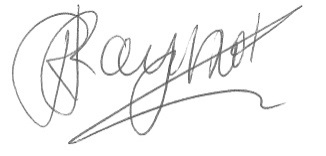 R.M.T. RooijendijkMarket Management